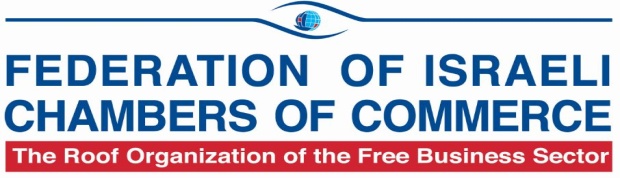 84 Hahashmonaim St. Tel-Aviv 67132, IsraelTel:  972-3-563 1020, Fax:  972-3-561 9027chamber@chamber.org.il       www.chamber.org.ilRef: 1270325BUSINESS OPPORTUNITIES FROM ISRAELJuly 2020Company NameMelodea Ltd.Contact Person Initial contact to be made via the Federation of Israeli Chambers of Commerce:Ms. Yonat KerenInternational Relations DivisionTelephone: 972-3-5631020Email: yonatk@chamber.org.ilWebsitehttps://melodea.eu/Year of Establishment2010No. of Employees18Offer No.111015Summary of offerExport from Israel, cooperation, joint venture, franchise :  Bio-based solutions for the packaging industryProduct: unique sustainable barrier coatings for the packaging industry that are based on Cellulose Nano Crystals (CNC) and are environmentally friendly.We offer high performing oxygen, oil & grease, aroma and water vapor barrier coatings that fit almost any substrate and can be integrated into existing coating lines of converters, paper mills and packaging companies to achieve high barrier performance while increasing bio-based materials content.  Out barrier coatings fit almist any substrate: paper, paperboard, plastics and bio-plastics. Product: unique sustainable barrier coatings for the packaging industry that are based on Cellulose Nano Crystals (CNC) and are environmentally friendly.We offer high performing oxygen, oil & grease, aroma and water vapor barrier coatings that fit almost any substrate and can be integrated into existing coating lines of converters, paper mills and packaging companies to achieve high barrier performance while increasing bio-based materials content.  Out barrier coatings fit almist any substrate: paper, paperboard, plastics and bio-plastics. Potential PartnersPackaging companies, converters, paper mills and/or retailers that have products requiring barrier properties and wish to replace existing harmful materials in their packaging products with Melodea's barrier coatings.Target Countries  Germany, France, England, Japan, Canada and U.S.Company NameKESSLERContact Person Initial contact to be made via the Federation of Israeli Chambers of Commerce:Ms. Yonat KerenInternational Relations DivisionTelephone: 972-3-5631020Email: yonatk@chamber.org.ilWebsiteWWW.DO-BETTER.ORGYear of Establishment2017No. of Employees4Offer No.110841Summary of offerCooperation / joint venture: A patented innovative care bed that helps take care of bedridden patients.Our system is the only system capable of completely meeting the needs of this population, not only by preventing and curing the pressure sores, but also by automatic washing and toileting the patient, in addition to changing the bed sheets and massaging for health benefits, providing the only comprehensive solution in the market. ITBS will revolutionize daily care for bedridden patients with its innovative hands free/in-place automated care solution. Main features:• Bedsores Prevention and Treatment• Bathing and Drying• Toileting and Hygiene• Change of bedding (sheets, blankets)• Advanced robotic technology ensures dignity and convenience for the patient, while minimizing nursing staff and workload.• Patented unique technologyThe bed and its assemblies have international patents in many countries, including Israel, USA, China, Japan, Europe, Australia and more. We are working on finding a partner/investor for the aforementioned project that has a particularly high upside. Minimum investment, designated to build a prototype, 450,000$Our system is the only system capable of completely meeting the needs of this population, not only by preventing and curing the pressure sores, but also by automatic washing and toileting the patient, in addition to changing the bed sheets and massaging for health benefits, providing the only comprehensive solution in the market. ITBS will revolutionize daily care for bedridden patients with its innovative hands free/in-place automated care solution. Main features:• Bedsores Prevention and Treatment• Bathing and Drying• Toileting and Hygiene• Change of bedding (sheets, blankets)• Advanced robotic technology ensures dignity and convenience for the patient, while minimizing nursing staff and workload.• Patented unique technologyThe bed and its assemblies have international patents in many countries, including Israel, USA, China, Japan, Europe, Australia and more. We are working on finding a partner/investor for the aforementioned project that has a particularly high upside. Minimum investment, designated to build a prototype, 450,000$Potential PartnersHEALTHCARE COMPANIES AND ORGANZATIONS, MANUFACTURERS OF MEDICAL EQUIPMENT, INVESTORS, ANGELS,Target CountriesUSA, UK, FRANCE, ITALY, GERMANY, THE EU UNION COUNTRIES, CHINA, JAPAN,AUSTRALIA, SINGAPORE, TAIWAN, INDIACompany NameDS Constructions Ltd.Contact Person Initial contact to be made via the Federation of Israeli Chambers of Commerce:Ms. Yonat KerenInternational Relations DivisionTelephone: 972-3-5631020Email: yonatk@chamber.org.ilWebsiteds-ltd.co.il , dhouse.co.ilYear of Establishment1991No. of Employees15Offer No. 110840Summary of offerExport from Israel: an innovative method for building fast, sturdy and eco-friendly constructive frames.The DHOUSE method was developed by DS Constructions as an agile construction solution using constructive cassettes of varying heights (from 100mm to 200mm). The system is unique in its strength and fast installation, especially when compared with other light-frame construction methods and more so with standard, wet conservative methods. The entire building's frame is assembled with thin sided metal cassettes, which are strong enough to carry the entire weight of the building and roof, without additional structural or pillar support. This method can be applied in most design requirements, such as bridging gaps of up to 4.5 meters on different floors, and up to 8 meters under the rooftop in buildings with up to four floors. DHOUSE walls are multi-functional due to the structural properties of the cassette which acts both as the frame and pillars, as well as the casing for the insulation materials, electrical wiring and piping. The advantage of a smooth exterior side of the cassette provides the client and planner with a myriad of façade covering options to satisfy their imagination. We provide International production services - produce your structure's frame on site!We offer you the ultimate service of the highest quality DHOUSE frames and roofing materials, produced at your project's site, anywhere in the world. Instead of buying products from other companies and from other countries, DS enables you to manufacture your customized products locally, using local raw materials. We coordinate and ship the required machines to you along with a team of skilled and experienced operators. You can buy the raw materials independently and save on fees and third party costs.The DHOUSE method was developed by DS Constructions as an agile construction solution using constructive cassettes of varying heights (from 100mm to 200mm). The system is unique in its strength and fast installation, especially when compared with other light-frame construction methods and more so with standard, wet conservative methods. The entire building's frame is assembled with thin sided metal cassettes, which are strong enough to carry the entire weight of the building and roof, without additional structural or pillar support. This method can be applied in most design requirements, such as bridging gaps of up to 4.5 meters on different floors, and up to 8 meters under the rooftop in buildings with up to four floors. DHOUSE walls are multi-functional due to the structural properties of the cassette which acts both as the frame and pillars, as well as the casing for the insulation materials, electrical wiring and piping. The advantage of a smooth exterior side of the cassette provides the client and planner with a myriad of façade covering options to satisfy their imagination. We provide International production services - produce your structure's frame on site!We offer you the ultimate service of the highest quality DHOUSE frames and roofing materials, produced at your project's site, anywhere in the world. Instead of buying products from other companies and from other countries, DS enables you to manufacture your customized products locally, using local raw materials. We coordinate and ship the required machines to you along with a team of skilled and experienced operators. You can buy the raw materials independently and save on fees and third party costs.Potential PartnersContractors, Construction companies, Installers  Target CountriesEuropeCompany NameWinter Engineering LTDContact Person Initial contact to be made via the Federation of Israeli Chambers of Commerce:Ms. Yonat KerenInternational Relations DivisionTelephone: 972-3-5631020Email: yonatk@chamber.org.ilWebsitehttps://wintereng.net/Year of Establishment2006No. of Employees30Offer No.  110831Summary of offerImport & export , cooperation, joint venture, representation: water treatment systems and fluids control,  UF , RO , UFRO , UFRO DP , RODP EDI SYSTEMS, SOFTENERS, DI AND MEDIA FILTERS  The company designs, manufactures and maintains water treatment systems and fluids control systems The company has extensive experience in manufacturing membrane facilities such as RO, UF, UFRO RODP pure water and ultra-pure systems UPW. As well as ion exchange and filter systems using various kind of medias, such as carbon, quartz and more. The company's chemical department specializes in handling energy systems such as cooling towers, steam boilers and gray water systems. The company designs, manufactures and maintains water treatment systems and fluids control systems The company has extensive experience in manufacturing membrane facilities such as RO, UF, UFRO RODP pure water and ultra-pure systems UPW. As well as ion exchange and filter systems using various kind of medias, such as carbon, quartz and more. The company's chemical department specializes in handling energy systems such as cooling towers, steam boilers and gray water systems. Potential PartnersMaintenance companies and various customers who want to purchase systems at attractive prices for their customers or their use. Engineering companies that need customization and production of water treatment systems and solutions.Target CountriesALLCompany NameMR. VEND LTD. Contact Person Initial contact to be made via the Federation of Israeli Chambers of Commerce:Ms. Yonat KerenInternational Relations DivisionTelephone: 972-3-5631020Email: yonatk@chamber.org.ilWebsitehttp://www.mrvend.co.il/Year of Establishment1988No. of Employees10Offer No.111564Summary of offerServices:  based storage & distribution solutionsA leading Israeli company that has developed AI based smart storage & distribution stations, smart distribution points for lending and returning equipment and smart lockers for easy distribution of mail and packages.  Solutions offered include smart storage and distribution stations, smart distribution points for lending and returning equipment and smart lockers for easy distribution of mail and packages. The units can store a vast range of items, be it as small as electronic components or exceptionally heavy items of up to 39 kilograms. Examples for items the units can store include safety or personal security equipment, perishable and disposable materials, metalworking tools, work clothing and uniforms, office equipment, computer equipment, medical equipment. The company has been working with leading Israeli brands as well as with large-scale international organizations. Among the industries served: manufacturers, storage and logistics centres, technology companies, safety and tools distributers, car importers and garages, IT communications, banking & insurance, institutions of higher education, security-related organizations, safety and security companies, transportation companies (by land, air, and sea), hospitals, medical clinics, and emergency services.    A leading Israeli company that has developed AI based smart storage & distribution stations, smart distribution points for lending and returning equipment and smart lockers for easy distribution of mail and packages.  Solutions offered include smart storage and distribution stations, smart distribution points for lending and returning equipment and smart lockers for easy distribution of mail and packages. The units can store a vast range of items, be it as small as electronic components or exceptionally heavy items of up to 39 kilograms. Examples for items the units can store include safety or personal security equipment, perishable and disposable materials, metalworking tools, work clothing and uniforms, office equipment, computer equipment, medical equipment. The company has been working with leading Israeli brands as well as with large-scale international organizations. Among the industries served: manufacturers, storage and logistics centres, technology companies, safety and tools distributers, car importers and garages, IT communications, banking & insurance, institutions of higher education, security-related organizations, safety and security companies, transportation companies (by land, air, and sea), hospitals, medical clinics, and emergency services.    Potential PartnersDistributers, agents etc. The partner should preferably have previous experience and good access to the markets of vending machines, consumable items, safety equipment, tools supply, Office supply, or IT. Target CountriesWorldwideCompany NameAVDOR group Contact Person Initial contact to be made via the Federation of Israeli Chambers of Commerce:Ms. Yonat KerenInternational Relations DivisionTelephone: 972-3-5631020Email: yonatk@chamber.org.ilWebsitehttps://www.crystalrs.com/Year of Establishment2011No. of Employees12Offer No.111565Summary of offerServices, cooperation and joint venture:  Recording & monitoring solutions for call-centres  They develop recording systems software for call centers, companies and call recording system for enterprises. The company designs, develops and markets multimedia recording and monitoring systems and agent performance optimization solutions for the global communications market. In Israel, the company develops such systems and solutions and sells them exclusively to the parent company (with an extensive and major experience in the Telecom industry) who sells them to the Israeli market. The company offers both on premise and cloud-based solution for SMBs to enterprise customers. The solution has been chosen by more than 500 customers across the globe, helping their customer to save money on disputes.  The company is headquartered in Israel with a branch office in China, and a worldwide customer installation base in Canada, China, France, India, Israel, Italy, Serbia, Turkey, and USA.Advantages and Innovations:is 25% cheaper than that of the competitors,is an user-friendly, web-based system,is an effective and fast customer service tool,is ready to make adjustments and developments according to customer demand,May be installed next to the systems clearing credit cards. This is allowed via certain standard, can operate under the new GDPR (privacy protection) regulations in EuropeLow maintenance requirements, due to compatibility with all telephonic technological solutions on the market. They develop recording systems software for call centers, companies and call recording system for enterprises. The company designs, develops and markets multimedia recording and monitoring systems and agent performance optimization solutions for the global communications market. In Israel, the company develops such systems and solutions and sells them exclusively to the parent company (with an extensive and major experience in the Telecom industry) who sells them to the Israeli market. The company offers both on premise and cloud-based solution for SMBs to enterprise customers. The solution has been chosen by more than 500 customers across the globe, helping their customer to save money on disputes.  The company is headquartered in Israel with a branch office in China, and a worldwide customer installation base in Canada, China, France, India, Israel, Italy, Serbia, Turkey, and USA.Advantages and Innovations:is 25% cheaper than that of the competitors,is an user-friendly, web-based system,is an effective and fast customer service tool,is ready to make adjustments and developments according to customer demand,May be installed next to the systems clearing credit cards. This is allowed via certain standard, can operate under the new GDPR (privacy protection) regulations in EuropeLow maintenance requirements, due to compatibility with all telephonic technological solutions on the market. Potential PartnersIntegration company that provides its customers with comprehensive solutions in the field of telephony / a company specializing in the installation of recording systems in organizations.Target CountriesWorldwideCompany NameAquarius SpectrumContact Person Initial contact to be made via the Federation of Israeli Chambers of Commerce:Ms. Yonat KerenInternational Relations DivisionTelephone: 972-3-5631020Email: yonatk@chamber.org.ilWebsitewww.aqs-systems.comYear of Establishment2009No. of Employees15Offer No.92850Summary of offerExport from Israel, cooperation, joint venture, representation:  Advanced leak detection solutions for water loss reduction, burst prevention and pipe condition assessment     Aquarius’ patented solutions enable utilities to pro-actively monitor their water network, tracking leaks and pinpointing  their exact locations automatically on a daily basis. To date, the company has deployed more than 5,000 sensors installed on municipal water networks in major cities in Israel, the U.S. and Europe, covering about 2000 Miles of drinking water pipelines. This technology helps water utilities reduce their Non-Revenue-Water (NRW) and their maintenance & operational costs by using highly sensitive sensors, management software and a mobile application.    AQS-SYS applies for continuous water pipe monitoring and leak detection using permanently installed vibration and hydrophone sensors. This system collects daily acoustic samples from sensors that are monitoring the water distribution network and correlates them automatically. Highly sensitive sensors equipped with new generation signal processing algorithms can monitor pipes of every type of material and diameter, with high efficiency and wide coverage, using typically 3 sensors per 1Mile of pipe (depending on the pipe material). iQuarius™ is a mobile leak detection system that connects to a smartphone and uses a dedicated Android App, with an online connection to GIS maps, cloud-based data analysis and online expert support. It provides functionalities such as: listening to the leaks directly via a sensitive acoustic sensor, conducting a survey on pipes in a certain area, correlation for most accurate and sensitive pinpointing of leaks.Using iQuarius, the water utility can survey large areas for leaks. Data is recorded, uploaded to a cloud platform, presented locally on a GIS map (each point represents vibration intensity in pipes) and analyzed on the server. By using two mobile sensors you can perform correlation to maximize location accuracy and pinpoint.Aquarius’ patented solutions enable utilities to pro-actively monitor their water network, tracking leaks and pinpointing  their exact locations automatically on a daily basis. To date, the company has deployed more than 5,000 sensors installed on municipal water networks in major cities in Israel, the U.S. and Europe, covering about 2000 Miles of drinking water pipelines. This technology helps water utilities reduce their Non-Revenue-Water (NRW) and their maintenance & operational costs by using highly sensitive sensors, management software and a mobile application.    AQS-SYS applies for continuous water pipe monitoring and leak detection using permanently installed vibration and hydrophone sensors. This system collects daily acoustic samples from sensors that are monitoring the water distribution network and correlates them automatically. Highly sensitive sensors equipped with new generation signal processing algorithms can monitor pipes of every type of material and diameter, with high efficiency and wide coverage, using typically 3 sensors per 1Mile of pipe (depending on the pipe material). iQuarius™ is a mobile leak detection system that connects to a smartphone and uses a dedicated Android App, with an online connection to GIS maps, cloud-based data analysis and online expert support. It provides functionalities such as: listening to the leaks directly via a sensitive acoustic sensor, conducting a survey on pipes in a certain area, correlation for most accurate and sensitive pinpointing of leaks.Using iQuarius, the water utility can survey large areas for leaks. Data is recorded, uploaded to a cloud platform, presented locally on a GIS map (each point represents vibration intensity in pipes) and analyzed on the server. By using two mobile sensors you can perform correlation to maximize location accuracy and pinpoint.Potential PartnersWater Utilities, Water Distributors, leak detection projects & tenders.Target CountriesAustralia, Austria, Spain, Nordic Countries, ChinaCompany NameBarth Ltd /ChocotradeContact Person Initial contact to be made via the Federation of Israeli Chambers of Commerce:Ms. Yonat KerenInternational Relations DivisionTelephone: 972-3-5631020Email: yonatk@chamber.org.ilWebsitehttp://www.chocotrade.co.il/Year of Establishment1936No. of Employees40Offer No.111563Summary of offerExport from Israel:  Crackers and SweetsOne of the largest trading companies of chocolates, candy and baked goods in Israel. The company manufactures Unique Paper Thin Crackers and Coated Citrus Peels to export from Israel. They are also the sole agents in Israel for over twelve international well-known companies.One of the largest trading companies of chocolates, candy and baked goods in Israel. The company manufactures Unique Paper Thin Crackers and Coated Citrus Peels to export from Israel. They are also the sole agents in Israel for over twelve international well-known companies.Potential PartnersImporters, Distributors or Chain Stores.Target CountriesWorldwide 